PGA TOUR LED Scoreboard Scaffolding SpecificationsUpdated 7/18/20171) The scoreboard weighs about 2500 lbs. and the structure needs to be secured to the ground and be able to support the weight of the screen plus three technicians, according to industry safety factors.2) The scoreboard itself needs to rest on a wood shelf/platform that is secured to the scaffolding structure. Between the scoreboard and the shelf/platform, 20 feet of double stacked 2x4 boards must be attached to the shelf. Double stacked 2x4 boards must be used here due to the exhaust ventilation in the under belly track of the scoreboard cabinet. The track under the scoreboard is where the double stacked 2x4 riser fits. If 2x6 or single height 2x4 boards are used here, the scoreboard will not ventilate properly and will overheat the cabinet. These 2x4 boards should 1.25-1.75” from the front edge of the platform so the footer properly hangs over the front edge. Regardless of the length of the platform, the 2x4s should not exceed 20’. The platform decking (double stacked 2x4 riser) must be no closer than 24” from the ground at any point.3) The scoreboard cabinet is 20’5” long and once we add the ad panels, the total wingspan is 34’. If the scoreboard with ad panels is more than four feet off the ground on either side, safety rails must be provided and the platform needs to be 34 feet long, the length of the total wingspan. If the scoreboard is less than four feet off the ground, then the platform can be just 20 feet long, which is the cabinet length. Our insurance company requires us to be in compliance with the following OSHA regulation:OSHA 1910.23(c)(1)Every open-sided floor or platform 4 feet or more above adjacent floor or ground level shall be guarded by a standard railing (or the equivalent as specified in paragraph (e)(3) of this section) on all open sides except where there is entrance to a ramp, stairway, or fixed ladder.4) Stairs with handrails must be provided to access the scoreboard regardless of the platform height. The platform needs to have six feet of clearance behind the scoreboard in order to provide our technicians adequate walkway behind the scoreboard to service it. If these safety items are not in place, our staff cannot install the scoreboard.5) We provide 4" X 3/8" I-beams on the back of the scoreboard along with the four I-beam/swivel-clamps that are used to attach the scoreboard to scaffolding. All of the remaining pieces used are standard scaffolding industry pieces. The scaffolding vendor will need to supply tube rails to become horizontal braces that attach on the back of the I-beams clamps. From these horizontal beams, swivel-clamps and cross braces will need to be supplied to connect the horizontal braces to the scaffolding structure. Please see the attached pictures. Vendor parts checklist: (2) 10’ tubes, (4) 8’ tubes, & (10) swivel clamps per scoreboard.*The measurements in bold above are for the Large LED Scoreboards. If your tournament uses the Small LED Scoreboards, the dimensions will be different as follows:1) 2000 lbs.2) 17 feet of double stacked 2x4 boards, do not exceed 17’.4) Cabinet is 17’1” long; total wingspan is 28’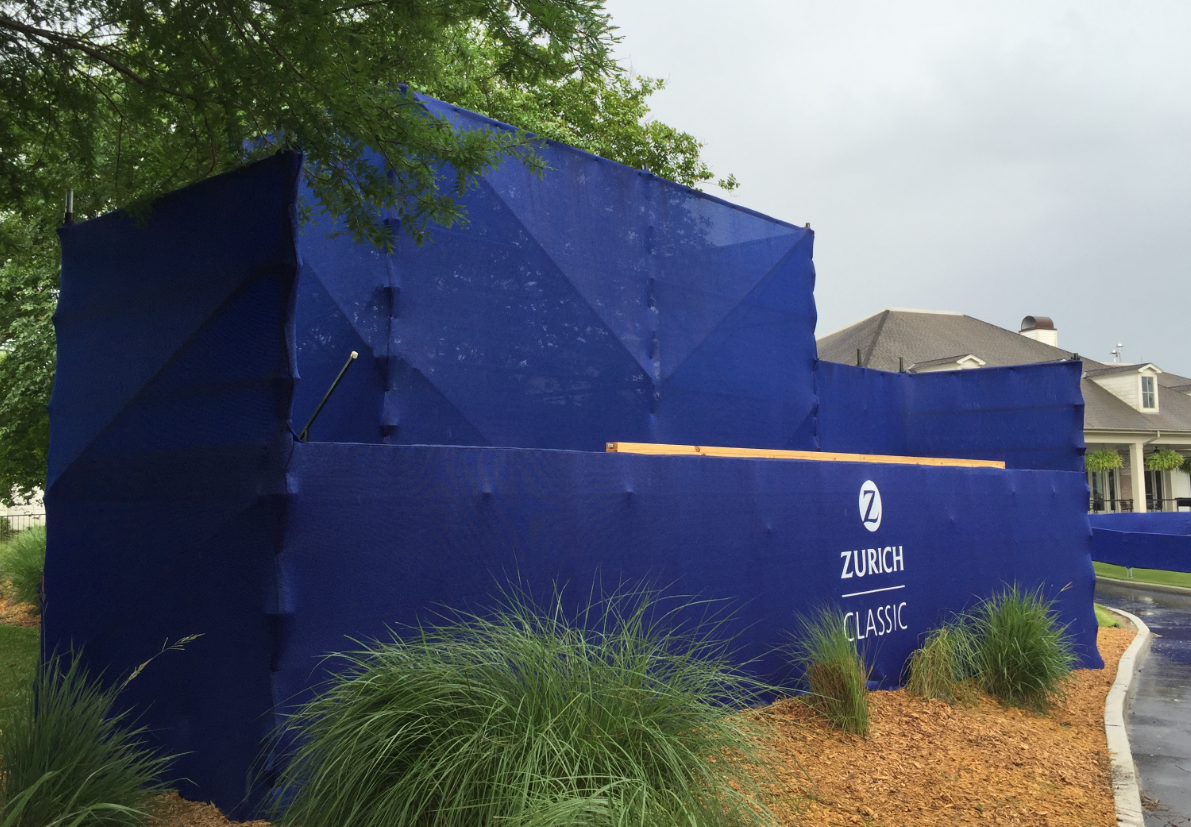 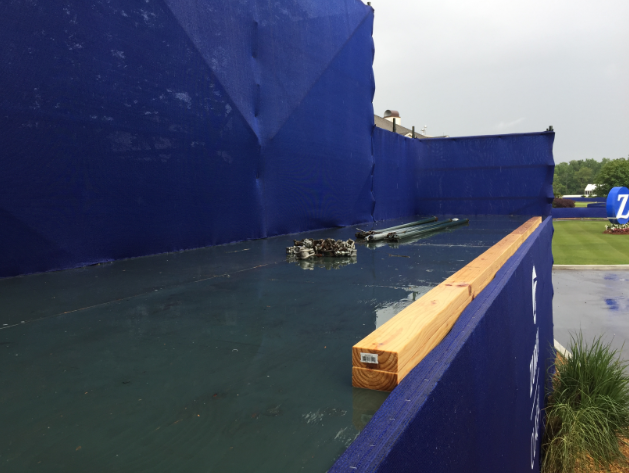 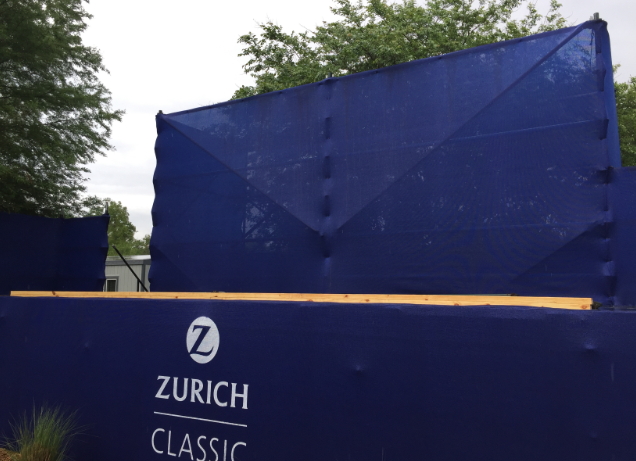 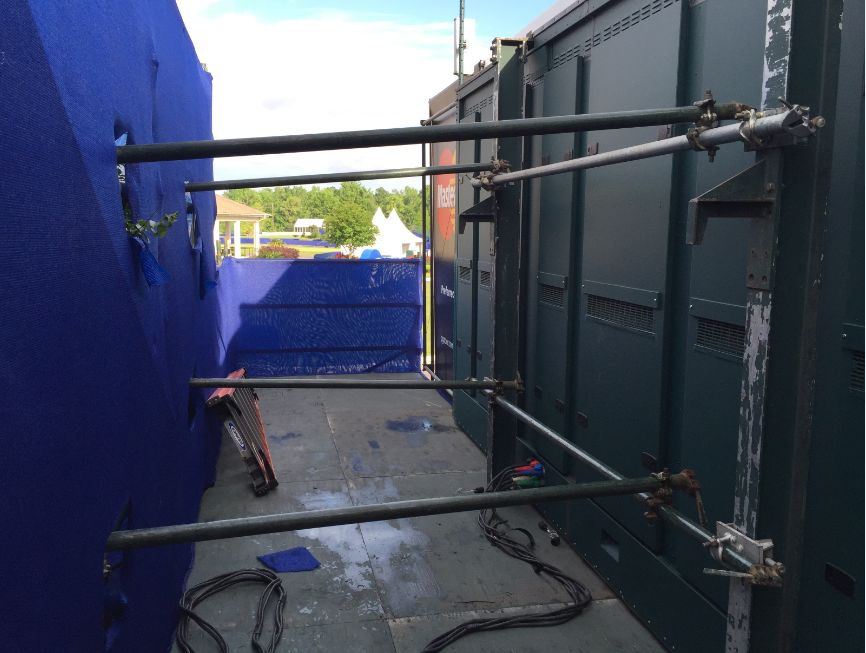 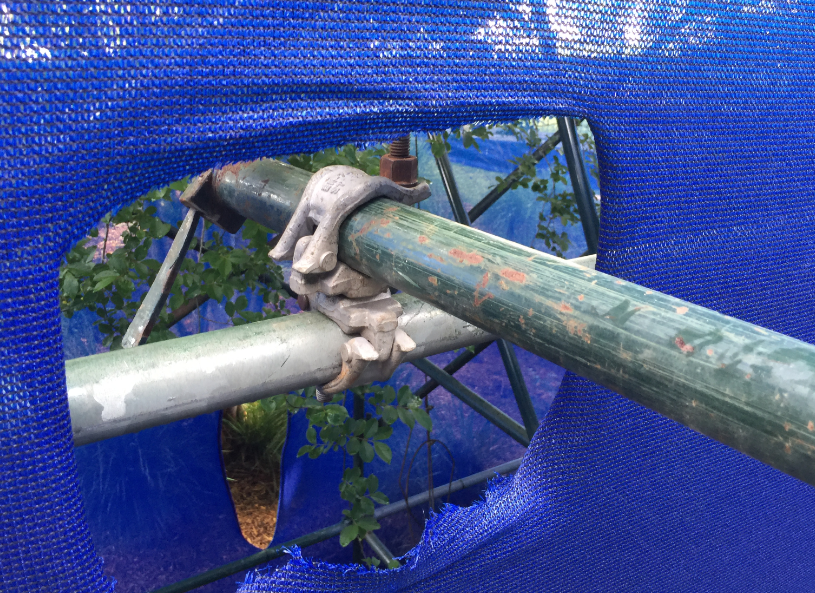 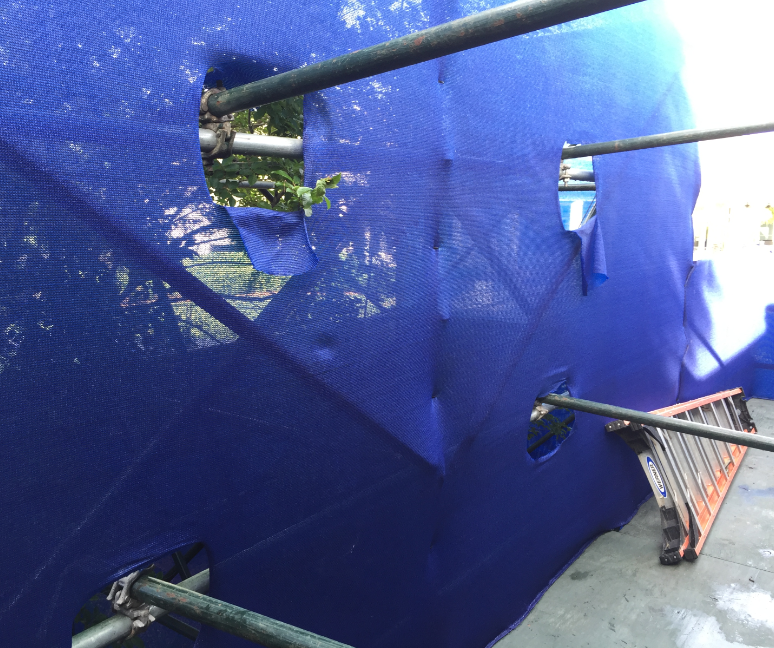 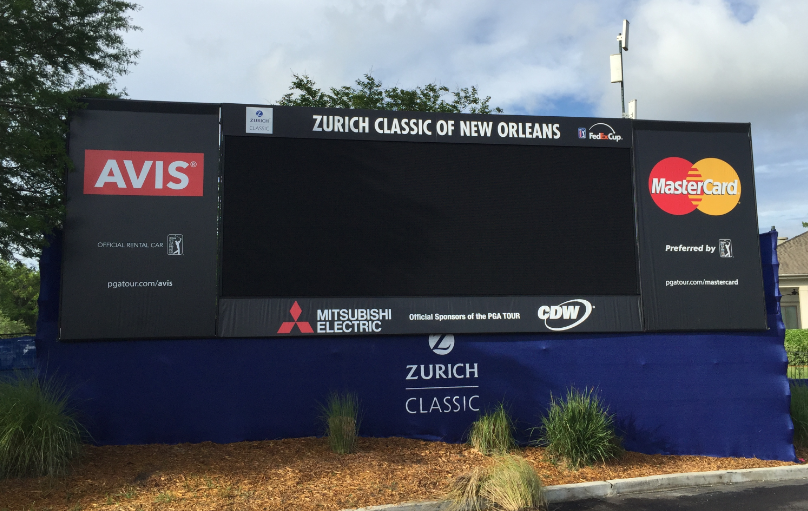 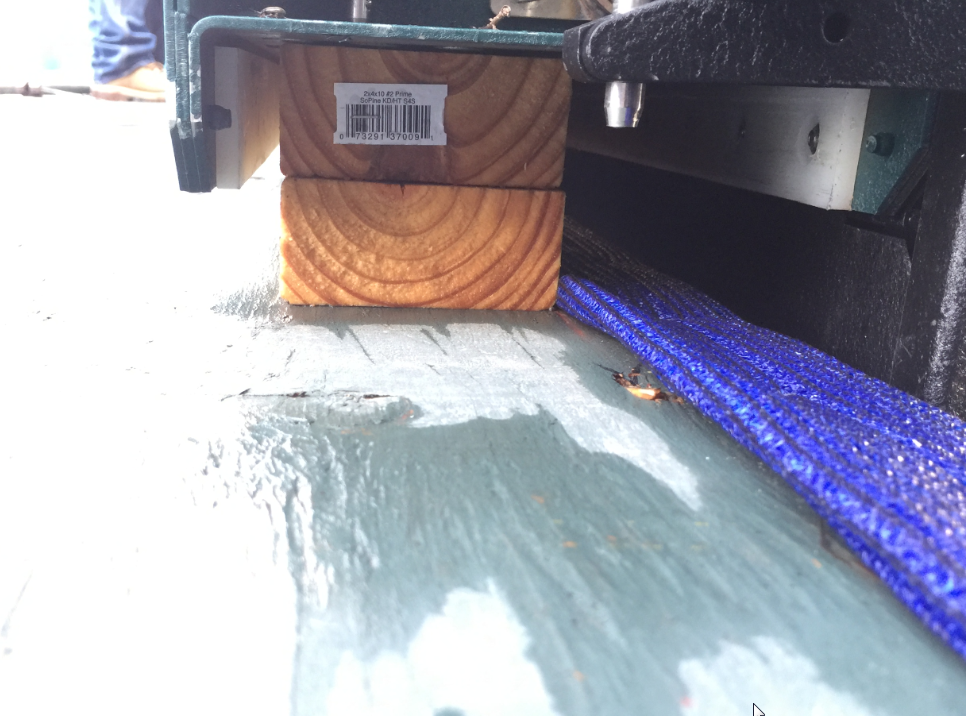 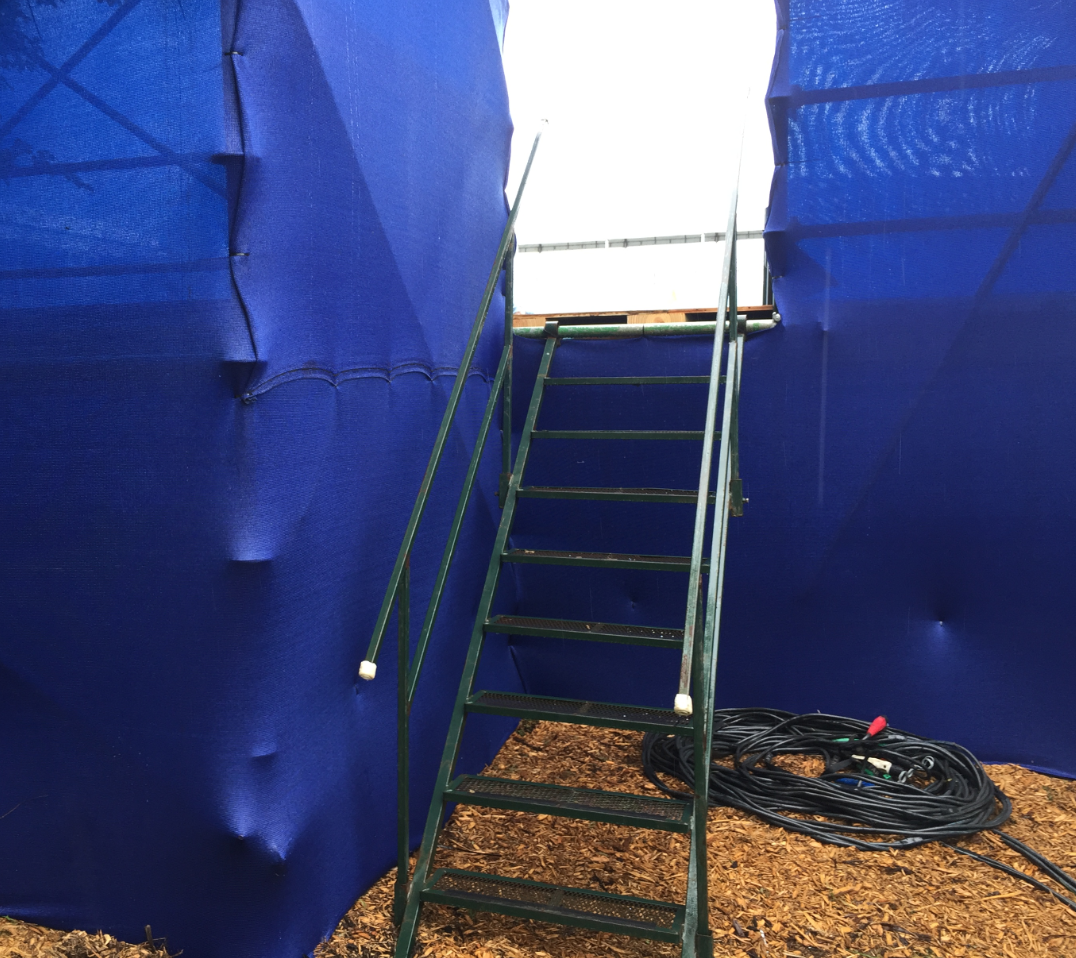 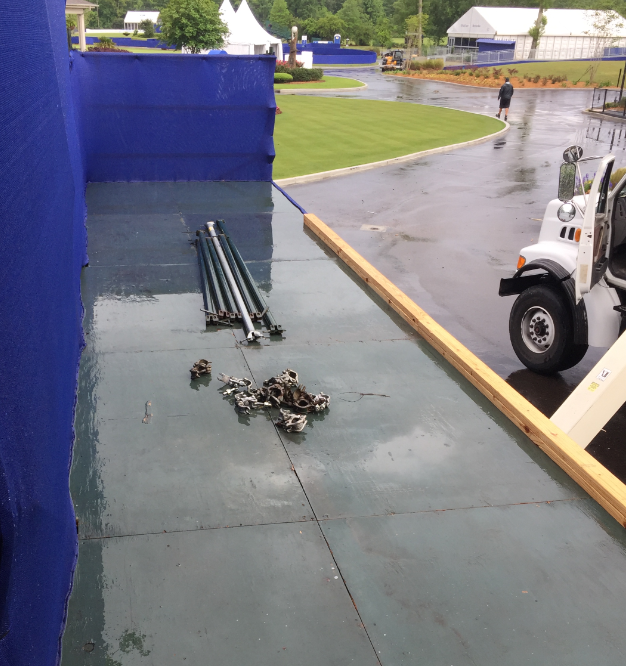 